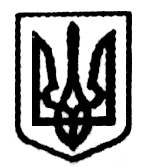 	Діяльність Прилуцького міського центру соціальних служб для сім’ї, дітей та молоді у період воєнного стану на території нашої держави спрямована на здійснення соціальної роботи, як із сім’ями з дітьми та молоддю, що опинились у складних життєвих обставинах та потребують сторонньої допомоги, так і на усі інші категорії соціальнонезахищених членів громади, які звертаються за соціальними послугами щодо вирішення будь-яких питань у соціальній сфері.	Протягом травня 2022 року Прилуцьким міським центром соціальних служб для сім’ї, дітей та молоді здійснювалася робота щодо сприяння у пошуку житла для купівлі, відповідно до Порядку та умов надання субвенції з державного бюджету місцевим бюджетам на проектні, будівельно-ремонтні роботи, придбання житла та приміщень для розвитку сімейних та інших форм виховання, наближених до сімейних, підтримку малих групових будинків та забезпечення житлом дітей-сиріт, дітей, позбавлених батьківського піклування, осіб з їх числа, та Порядку виплати грошової компенсації за належні для отримання житлові приміщення для дітей-сиріт та дітей, позбавлених батьківського піклування, осіб з їх числа, затверджених постановою КМУ 26.05.2021 № 615, для двох осіб, які мають право на забезпечення таким житлом.	Постійно здійснювалася щоденна кропітка робота щодо надання соціальних послуг, а також консультування щодо юридичних питань і безпечної організації роботи та життя в умовах воєнного стану для усіх отримувачів послуг Центру. Роботою охоплено 17 сімей, які опинилися у складних життєвих обставинах та 71 сім’я, які є отримувачами послуг Центру.	6 травня та 12 травня 2022 року спільно з інспекторами сектору ювенальної превенції відділу превенції Прилуцького РВП з метою здійснення профілактичних та визначення подальших заходів щодо забезпечення потреб дітей та запобігання причин можливих порушень їх прав, були відвідані родини, які перебувають у складних життєвих обставинах.	Постійно здійснювалося соціальне супроводження 5 дитячих будинків сімейного типу та 7 прийомних сімей, у яких виховується 48 дітей, позбавлених батьківського піклування; 48 опікунських сімей, у яких виховуються 53 дитини-сироти та дитини, позбавленої батьківського піклування.	Слід зазначити, що соціальними послугами Центру були охоплені  сім’ї, діти з яких перебувають, або були повернуті до біологічних сімей, у зв’язку з початком війни, з притулків для дітей служби у справах дітей, а також посилену увагу та підтримку було приділено сім’ям, де один чи кілька членів мають інвалідність.Прилуцький міський центр соціальних служб для сім’ї, дітей та молодіПрилуцька міська рада Чернігівської областіПРИЛУЦЬКИЙ МІСЬКИЙ ЦЕНТР СОЦІАЛЬНИХ СЛУЖБ ДЛЯ СІМ’Ї, ДІТЕЙ ТА МОЛОДІвул. Київська,78,  м. Прилуки,  17500, тел. 0503335239  E-mail:pmcsssdm@gmail.com   Код ЄДРПОУ 2615257513.05.2022 № 01-05/На №                 від 